УКРАЇНАПОЧАЇВСЬКА  МІСЬКА  РАДАСЬОМЕ  СКЛИКАННЯВІСІМНАДЦЯТА  СЕСІЯ                                                     РІШЕННЯ                                      ПРОЕКТ      Від  « __»  ________ 2017 року                                                                      № _____Про  затвердження проекту землеустрою щодовідведення в постійне користування земельноїділянки Почаївській Свято-Успенській Лаврідля обслуговування братського корпусу № 16в м. Почаїв, вул. Возз’єднання, 8.             Розглянувши клопотання Почаївської Свято-Успенської Лаври щодо  затвердження проекту  землеустрою щодо відведення в постійне користування земельної ділянки Почаївській Свято-Успенській Лаврі  для  обслуговування  братського корпусу   № 16  в м. Почаїв, вул. Возз’єднання, 8 керуючись ст. 12,79,107,118,120,121,125,126,186 Земельним кодексом України, ст. 26  Закону України “Про  місцеве  самоврядування  в Україні ”, ст. 25 Закону України "Про землеустрій", ст. 21 Закону України "Про державний земельний кадастр",  сесія Почаївської міської радиВ И Р І Ш И Л А :Затвердити Почаївській Свято-Успенській Лаврі  проект землеустрою щодо відведення в постійне користування земельної ділянки площею 0,3269  га  для обслуговування братського корпусу № 16 в м. Почаїв, вул. Возз’єднання, 8 за кадастровим номером  6123410500:02:001:1807  землі житлової та громадської забудови.Вилучити з  Почаївського комбінату комунальних підприємств земельну ділянку  площею 0,3269 га.Передати Почаївській Свято-Успенській Лаврі в постійне користування  земельну      ділянку     площею 0,3269 га для обслуговування братського корпусу № 16 в м. Почаїв по вул. Возз’єднання, 8.Зареєструвати речове право на земельну ділянку у встановленому законодавством    порядку.Термін дії даного рішення один рік з моменту його прийняття.Контроль за  виконанням даного рішення покласти на постійну депутатську комісію з питань містобудування, архітектури, земельних відносин та охорони навколишнього природного середовища.Капрічук О.М.Новаковська І.Ю.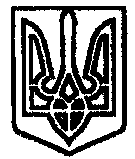 